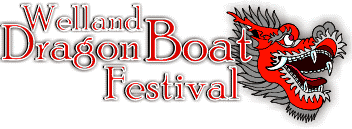 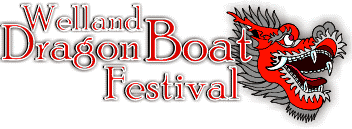 Sponsorship PackageWelland International Flatwater CentreWelland, Ontario, CANADAWelland Recreational CanalWhat Is Dragon Boat Racing?Dragon boat racing has evolved into one of the fastest-growing athletic events in the world, and Canada has emerged as a world power in a sport which has historically been dominated by Asian countries. It is a fun, outdoor, family-oriented activity that combines culture and tradition with teamwork and strategy-building skills.Dragon boat racing, the ultimate team sport, is growing exponentially in corporate and community centres worldwide. Dragon boat racing is:    Experiencing an annual growth rate of 30% to 40%    A fantastic opportunity for corporate team-building and promotionDragon boats are the largest flat-water racing canoes in the world. A crew of 20 paddlers paced by a drummer at the bow and guided by a steersperson at the stern combine power and rhythm to achieve maximum acceleration and speed over a 500-metre course. Dragon boating is unique in that total novices can compete with very little training or instruction. A perfectly synchronized team is not only visually spectacular but almost always defeats a stronger but less coordinated competitor.Here are just a few of valuable benefits your organization will receive by participating in the 2019 Dragon Boat Festival:    A fresh, untapped and uncluttered marketing opportunity    Exposure to over 2,000 participants and spectators of all ages    Extensive publicity and recognition as a sponsor of this event    Involvement in an event which is high on the fun, fitness and friendship scale    Community exposure in a visually spectacular setting    Valuable public relations benefits through on-site event promotion and publicityThe 18th Annual Welland Dragon Boat Festival is being organized by the Welland Heritage Council & Multicultural Centre, a non-profit organization, and will take place on Friday, June 10 and Saturday, June 11, 2022. In the past the festival has featured a youth division, allowing high school students the opportunity to participate in this thrilling event, and a ladies’ breast cancer survivor division.Welland’s world-class flatwater courses were selected as one of the venues for the 2015Pan Am games. Your sponsorship of an exhilarating water sport held at the Welland International Flatwater Centre would continue the support for this world class facility.Dragon Boat Festival Event OverviewWelland Recreational CanalDate:                                          Friday June 10 and Saturday June 11, 2022Time:                                          Friday: (Practice Sessions) – 4 pm – 8 pmSaturday: 8:00 am – 5:00 pm (Approximately)Location:                                   Welland International Flatwater Centre (between Humberstone Rd. &Ontario Road)Projected Participants:            30 Teams – Approx. 600 AthletesProjected Spectators:              1,000Description:                              The Dragon Boat Festival caters to a variety of groups, including families, competitive sports enthusiasts, and those who crave outdoor summer activity on Canada’s best dragon boat regatta course.Personal satisfaction, team development and friendship are key words attributed to the sport. Many companies, organizations and schools have found that the social atmosphere and team- building aspect of dragon boat racing is a valuable tool for assisting individuals to interact in a friendly and constructive manner.Friday’s activities include team practice sessions with instructors from Alkame Dragon Boat services who come from Pickering.  Alkame also provides the dragon boats, paddles and life jackets for participants.Saturday activities include the dragon boat races, food, and other vendors.Dragon Boat Racing In WellandWelland Recreational CanalThe 18th Annual Welland Dragon Boat Festival will be held in 2022. A total of 27 teams competed in the 2019 event, resulting in over 1,000 people participating as competitors and spectators throughout the day. Excellent media coverage was received both preceding and following the event by the Welland Tribune and Niagara This Week.Welland Dragon Boat Festival Photos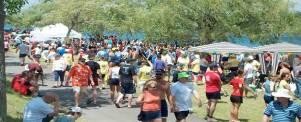 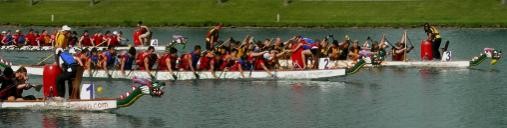 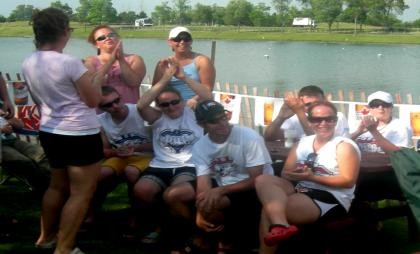 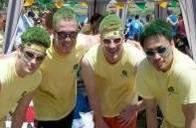 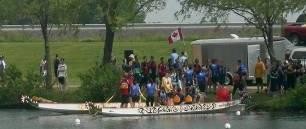 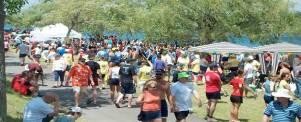 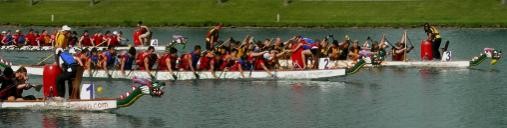 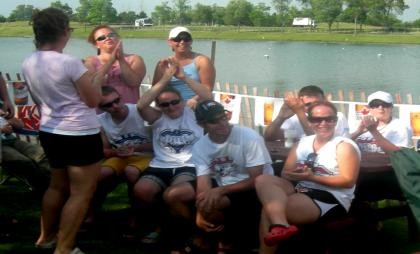 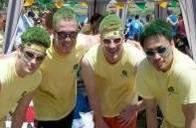 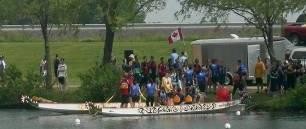 Sponsorship OptionsThere are five sponsorship levels – Diamond, Gold, Silver, Bronze and Media Sponsor, plus our premium Signature Title Sponsorship. Funds received will be directly used to offset the costs associated with the Welland Dragon Boat Festival.Welland Recreational CanalSignature Title Sponsor: $10,000 (Five-Year Contract: $2,000 Per Year)     Advertising on festival website     Newspaper advertisements/press releases/photo opportunities     Company name and logo “Presents” in all media releases, print & electronic ads 	Opportunity to present unique championship trophy bearing your company name to winning team     Corporate identification in the festival name     Event banners promoting your company     Display of corporate name/logo throughout event location     Corporate name and logo on all event material     First right of refusal re: sponsorship renewal     Continuous PA system acknowledgement on site during event     Corporate representation at awards ceremonies     Set up your own corporate display tent on-site     Two team entries 	Company name and/or logo featured as Title Sponsor in all printed material including but not limited to event brochure, event program, posters, event T-shirts, an on-site corporate thank-you banner and on the Dragon Boat Festival websiteDiamond Sponsor $3,000 For One Year     Ten 20-second PA announcements during the event     One team entry     Company name featured in newspaper advertisements/press releases/photo opportunities	Company name and/or logo featured as Diamond sponsor in all printed material including but not limited to event brochure, event program, posters, event t-shirts, an on-site corporate support thank-you banner and on the Dragon Boat Festival websiteGold Sponsor 3 available @ $1,500 For One Year     One team entry at a cost of $375 instead of $805     Ten 20-second PA announcements during the event 	Company name and/or logo featured as Gold sponsor in all printed material including but not limited to event brochure, event program, posters, event t-shirts, on-site corporatesupport thank-you banner and on the Dragon Boat Festival websiteWelland Recreational CanalSilver Sponsor 5 available @ $1,000 For One Year     Ten 20-second PA announcements during the event    Company name and/or logo featured as Silver sponsor in all printed material includingbut not limited to event brochure, event program, posters, event t-shirts, on-site corporatesupport thank-you banner and on the Dragon Boat Festival websiteBronze Sponsor 8 available @ $500 For One Year     5-20 second PA announcements during the event 	Company name and/or logo featured as Bronze sponsor in all printed material including but not limited to event brochure, event program, posters, event t-shirts, on-site corporatesupport thank-you banner and on the Dragon Boat festival websiteMedia Sponsorship Package $2,000 For One Year 	Unique “Media Sponsor” trophy to be awarded to the community team posting the fastest race time of the day.     One team entry     5-20 second PA announcements during the event and promotion by Giant 91.7 radio 	Company name and/or logo featured as Media Sponsor in all printed material including but not limited to event brochure, event program, posters, event t-shirts, on-site corporatesupport thank-you banner and dragon boat festival websitePlease make cheques payable to: The Welland Heritage Council & Multicultural CentreConclusionWithout support from companies such as yours, this festival, and the benefits it can provide to the community cannot be fully realized. Supporting the Welland Dragon Boat Festival facilitates an active recreational teambuilding event and serves as a successful vehicle for corporate exposure and the recognition of your commitment to support the community.The Welland Heritage Council & Multicultural Centre would like to thank you for your time and Welland Recreational Canalconsideration of this proposal, and look forward to your sponsorship in helping to build bigger and better festivals in years to come!For more information contact:Welland Dragon Boat Festivalc/o The Welland Heritage Council & Multicultural Centre26 East Main StreetPhone: 905-732-5337Fax: 905-732-0212Email: info@wellanddragonboatfestival.comWebsite:  www.wellanddragonboatfestival.com